S2 Fig. Kaplan-Meier curves for Intubation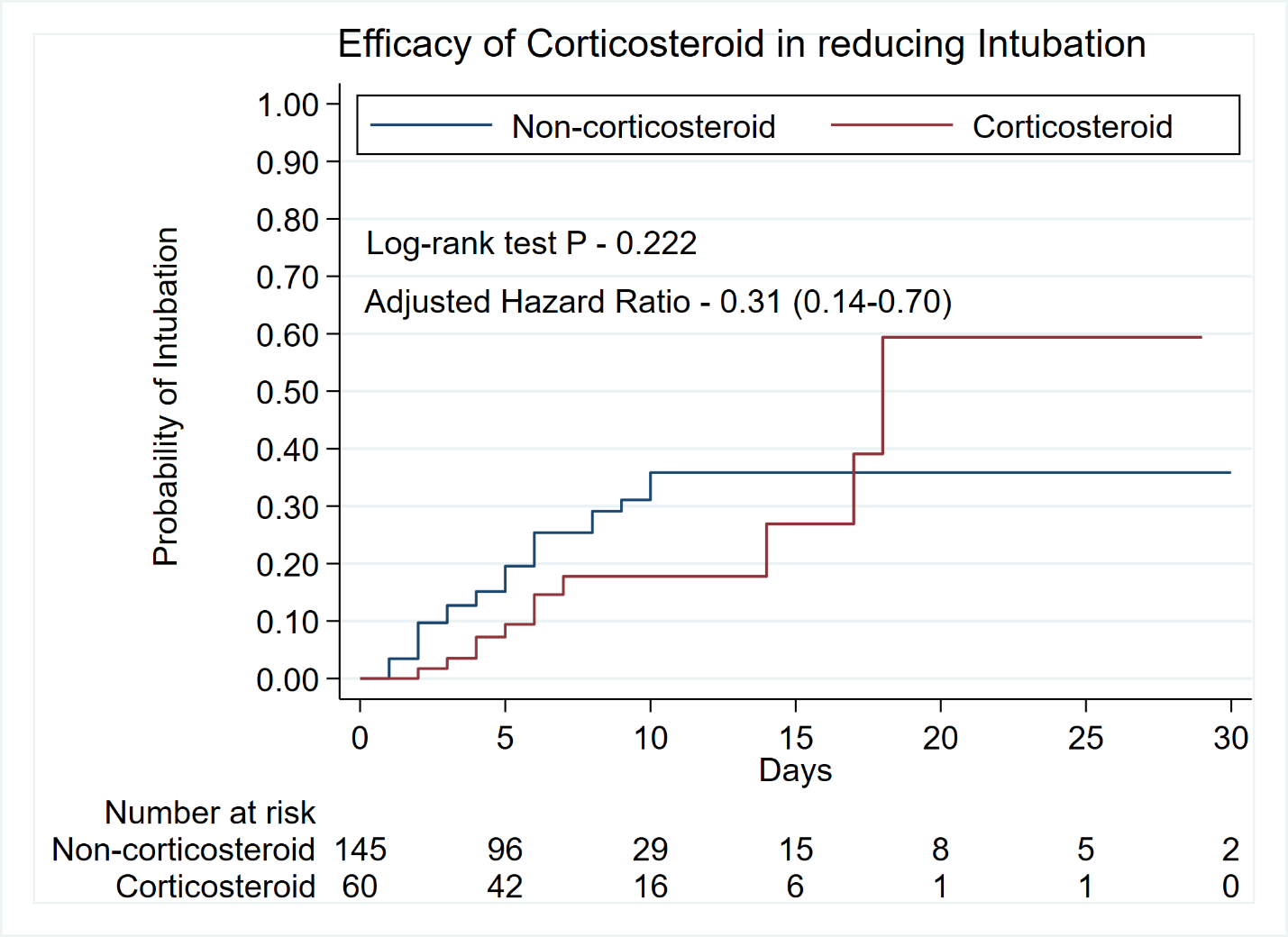 